COURSE TEXTBOOK LIST INFORMATION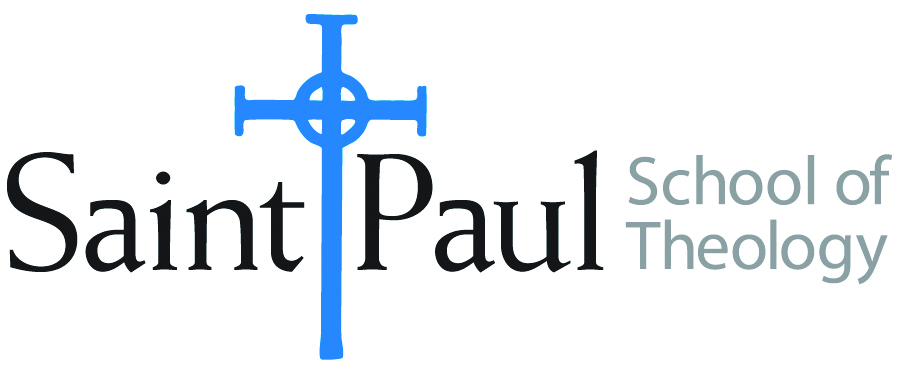 NOTE WeLL: REcommended Texts Will be discussed in Class along with Dr. Kvam’s reasons for recommending them in the context of this course. Kris Kvam suggests the purchase of used books through websites such as ABEBooks.com, christianbook.com, thriftbooks.com, or through Used Bookstores such as Steel’s Used Christian Books in Kansas cityFACULTY INSTRUCTIONSFACULTY INSTRUCTIONSSTUDENT INSTRUCTIONS(Both Campuses)STUDENT INSTRUCTIONS(Both Campuses)For each semester taught, faculty should complete and submit a new form each time the course is taught and returned. Forms are due by the first day of registration for a given term.  DESKCOPY – ordered by faculty and adjuncts at a $200 max for 1st time use of text per course.  Please fill out an Expense Reimbursement Form, attach all actual/delivered receipts, return via email or mail, and this should be reimbursed with your first stipend payment (or next payroll payment)For each semester taught, faculty should complete and submit a new form each time the course is taught and returned. Forms are due by the first day of registration for a given term.  DESKCOPY – ordered by faculty and adjuncts at a $200 max for 1st time use of text per course.  Please fill out an Expense Reimbursement Form, attach all actual/delivered receipts, return via email or mail, and this should be reimbursed with your first stipend payment (or next payroll payment)Students may acquire textbooks by ordering online via Amazon or other book retailer and having books shipped to them.  Regardless of shopping / ordering method, students may check Cokesbury online for discount on text and certain texts may be sent free delivery. Students may acquire textbooks by ordering online via Amazon or other book retailer and having books shipped to them.  Regardless of shopping / ordering method, students may check Cokesbury online for discount on text and certain texts may be sent free delivery. COURSE INSTRUCTOR(S)Dr. Kristen E. KvamDr. Kristen E. KvamDr. Kristen E. KvamCOURSE NUMBER & SECTIONTHL 301: all section numbersTHL 301: all section numbersTHL 301: all section numbersCOURSE NAMEIntroduction to Systematic ThologyIntroduction to Systematic ThologyIntroduction to Systematic ThologyCOURSE SEMESTER & YEAR  Spring, 2023Spring, 2023Spring, 2023DATE OF SUBMISSIONSeptember 30, 2022September 30, 2022September 30, 2022BOOK TITLE and EDITION(include subtitle if applicable)BOOK TITLE and EDITION(include subtitle if applicable)AUTHOR(S)# of PAGES to be readPUBLISHER and  DATE13-Digit ISBN(without dashes)LIST PRICE(est)1The Humanity of GodBarth, Karl 90Westminster John Knox, 1960 97808042061294.002Constructive Theology: A Contemporary Approach to Classical ThemesJones, Serene and Paul Lakeland, ed. 160Fortress Press, 2005978080063683820.993Theological Worlds: Understanding the Alternative Rhythms of Christian BeliefJones, W. Paul250Abingdon, 198997806874147035.964Why Study Theology?Luck, Donald150Chalice, 1999 978022680341814.585Belonging to God: A Commentary on a Brief Statement of FaithPlacher, William, and David Willis-Watkins200Westminster John Knox, 1992 87806642529605.726Awake to the Moment: An Introduction to TheologySchneider, Laurel, and Stephen G. Ray, Jr., ed. 250Westminster John Knox,  97806642618879.067The Irrelevance and Relevance of the Christian MessageTillich, Paul Txt: 65; Intro: 20Pilgrim Press, 1964.Wipf and Stock, 2007. PP:9780226803418Wipf: 978115563521193.00TOTAL Number of Pages to Be ReadTOTAL Number of Pages to Be Read1200BOOK TITLE and EDITION(include subtitle if applicable)BOOK TITLE and EDITION(include subtitle if applicable)AUTHOR(S)No. ofPAGES to be readPUBLISHER and DATE13-Digit ISBN(without dashes)LIST PRICE(estimate)DESK COPY1Christian Confessions: A Historical IntroductionCampbell, Ted A. Westminster John Knox, 199697806642565004.41no2Christian Thought Revisited: Three Types of TheologyGonzalez, JustoOrbis, 19999781707525512.51no3Christian Doctrine, Revised Ed. Guthrie, ShirleyWestminster John Knox, 199497806642536848.88no4Readings in Christian TheologyHodgson, Peter, and Robert King, ed. Fortress, 198597808006184904.74no5Quest for the Living GodJohnson, ElizabethBloomsbury Academic, 200797808264177015.16no6Worlds Within a Congregation: Dealing with Theological DiversityJones, W. PaulAbingdon Press, 200097806870843405.96no7The Concise Oxford Dictionary of the Christian Church Livingston, E. A., ed. Oxford University Pres, 291397801996596234.39no8Dictionary of the Ecumenical Movement. 1st or 2d EditionLossky, Nicholas, et. Eerdmannsvariesvariesno9Westminster Dictionary of Theological Terms, 2d edition, rev. McKim, Donald I. Wetminster John Knox, 2014.Pbk: 97806642383532.39no10New and Enlarged Handbook of Christian TheologyMusser, Donald, and Joseph PriceAbingdon, 2003978068709112611.94no11Dictionary of Feminist TheologiesRussell, Letty, and Clarkson, J. ShannonWestminster John Knox, 199697806642205876.65No12A Manual for Writers of Research Papers, Theses, and Dissertations, a recent editionTurabian, Kate L., et aliaUniversity of Chicago Press, 97802264305774.14no